REFERAT DE APROBARE la proiectul de hotărâre privind însuşirea Raportului informării și consultării publicului, precum și aprobarea Planului Urbanistic Zonal şi Regulamentul Local de Urbanism pentru „Construire locuinţă, garaj, terasă acoperită, anexă gospodărească şi împrejmuire” sat Peştişu Mare f.n, judetul Hunedoara	Temeiul legal al proiectului de hotărâre îl constituie prevederile art. 32 alin.(2), art.47¹ alin. (1), art. 56 alin. (4), alin. (6), alin. (7) și pct. 14 din Anexa nr. 1 la Legea nr. 350/2001 privind amenajarea teritoriului și urbanismul, cu modificările și completările ulterioare, ale Ordinului M.D.R.T. nr.2701/2010 pentru aprobarea Metodologiei de informare și consultare a publicului cu privire la elaborarea sau revizuirea planurilor de amenajare a teritoriului și de urbanism, ale art. 60 alin.(4) din Norma metodologică  de aplicare a Legii nr. 50/1991 privind autorizarea lucrărilor de construcții, republicată, cu modificările și completările ulterioare, ale  art. 90-103 din Legea fondului funciar nr. 18/1991, republicată, cu modificările și completările ulterioare precum și ale art. 4 lit. b) și art. 7 din Legea nr. 52/2003 privind transparenţa decizională în administraţia publică, republicată, cu modificările ulterioare;     Informarea şi consultarea publicului pentru documentaţia Planul Urbanistic Zonal si Regulamentul local de urbanism  pentru „Construire locuinţă, garaj, terasă acoperită, anexă gospodăreascăşi împrejmuire" sat Pestisu Mare f.n., municipiul Hunedoara, judeţul Hunedoara, a fost făcută conform Raportului informării şi consultării publicului pentru Planul Urbanistic Zonal înregistrat sub nr. 67126 /02.08.2023.	 Prin Planul Urbanistic Zonal  se propune  construirea unei locuinte în regim P+M, garaj, terasa acoperita, anexa gospodărească cu regim de înălțime P și împrejmuire pe latura dinspre drum. 	Imobilul  este situat în extravilanul localității și este înscris în CF nr. 73776 Hunedoara, numar cadastral 73776,  având suprafaţa de 1500 mp.  cu categoria  de folosinta a terenului - arabil, proprietate privata Cioaba Gheorghe Sorin, conform extrasului de carte funciara pentru informare.	Amplasamentul studiat se află  în extravilanul satului Pestisu Mare, judetul Hunedoara, cu următoarele vecinătăţi: la sud,vest şi est - terenuri proprietate privată a unor persoane fizice sau juridice, la nord – DJ708E. Accesul auto şi pietonal se va realiza din DJ708E.	Terenurile situate în extravilanul localităţii  nu sunt reglementate din punct de vedere urbanistic.	Potrivit   art. 32 alin.(2)  Legea nr. 350/2001 privind amenajarea teritoriului şi urbanismul cu modificările şi completările ulterioare, lucrările propuse, sunt permise numai după elaborarea, avizarea și aprobarea unei documentații de urbanism respectiv, Plan Urbanistic  Zonal. 	Pe terenurile din extravilan, potrivit art. 90-103 din Legea fondului funciar nr. 18/1991, republicată, cu modificările și completările ulterioare,  se pot executa lucrări pentru rețele magistrale, căi de comunicație, îmbunătățiri funciare, rețele de telecomunicații ori alte lucrări de infrastructură, construcții/amenajări pentru combaterea și prevenirea acțiunii factorilor naturali distructivi de origine naturală (inundații, alunecări de teren, eroziunea solului), anexe gospodărești ale exploatațiilor agricole, precum și construcții și amenajări speciale, conform art. 60 alin.(4) din Ordinul nr. 839/2009 a Normelor de aplicare a Legii nr. 50/1991 privind autorizarea lucrărilor de construcții, republicată, cu modificările și completările ulterioare.	Introducerea în intravilanul localității a terenurilor agricole și a celor amenajate cu îmbunătățiri funciare se face pe baza Planului Urbanistic Zonal pentru care în prealabil a fost obținut avizul privind clasa de calitate emis de Ministerul Agriculturii și Dezvoltării Rurale, în urma unui Studiu pedologic, conform art. 47¹ alin. (1) din Legea 350/2001, cu modificările și completările ulterioare. 	Terenurile destinate construirii, evidenţiate în intravilan, se scot din circuitul agricol, definitiv, prin autorizaţia de construire, conform art. 23 alin.(3) Legii nr. 50/1991 privind autorizarea lucrărilor de constructii, republicată, cu modificarile si completarile ulterioare.	Raportul informării şi consultării publicului nr. 67126/02.08.2023, precum şi Planul Urbanistic Zonal pentru „Construire locuinţă, garaj, terasă acoperită, anexă gospodărească şi împrejmuire" sat Pestisu Mare f.n.,judeţul Hunedoara, menționate mai sus, sunt prezentate în anexele nr. 1 şi 2 care însoţesc proiectul de hotărâre.Având în vedere  prevederile art.12 din Ordinul 2701/2010 Raportul consultării şi informării publicului este  însoţit de Punctul de vedere nr.71602/22.08.2023 al Biroului Urbanism. 	În conformitate cu prevederile Ordinului M.D.R.T. nr.2701/2010, cu modificările şi completările ulterioare, pentru aprobarea Metodologiei de informare şi consultare a publicului cu privire la elaborarea sau revizuirea planurilor de amenajare a teritoriului şi de urbanism şi Anexei la H.C.L. nr. 158/2011, privind aprobarea „Regulamentului local de implicare a publicului în elaborarea sau revizuirea planurilor de urbanism şi amenajare a teritoriului”, consultarea populaţiei s-a făcut în perioada 01.07.2021 – 20.12.2022 si nu au fost înregistrare  sesizări din partea publicului.    	Planul Urbanistic Zonal și Regulamentul Local de Urbanism s-a avizat favorabil cu Avizul tehnic nr. 1/6036/18.01.2023 al Arhitectului Şef, aviz fundamentat de Comisia de Amenajare a Teritoriului şi Urbanism de pe lângă Consiliul Local al municipiului Hunedoara. 	 Planul Urbanistic Zonal și Regulamentul Local de Urbanism s-a avizat favorabil cu Avizul tehnic nr. 15/06.07.2023 emis de către  Consiliului Județean Hunedoara Arhitect Şef .	Se propune aprobarea perioadei de valabilitate a Planului Urbanistic Zonal pe o durată de 36 luni.	Competența dezbaterii și adoptării proiectului de hotărâre aparține Consiliului Local al municipiului Hunedoara în temeiul dispozițiilor art.129, alin. (2), lit.c), alin.(6), lit.c), alin.(14), precum şi art.139, coroborat cu art.196, alin.(1) lit.a) din Ordonanţa de urgenţă a Guvernului nr. 57/2019 privind Codul administrativ, cu modificările și completările ulterioare.	  VICEPRIMAR,Mircea Marcel PopaROMÂNIAJUDEŢUL HUNEDOARAMUNICIPIUL HUNEDOARAVICEPRIMAR Nr. 82323/27.09.2023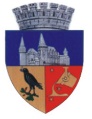 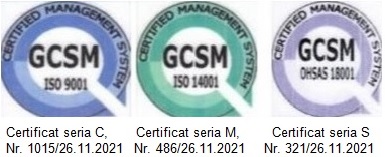 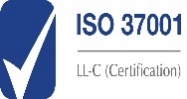 